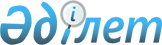 О переименовании Донского сельского округа в сельский округ Құлан Нуринского района Карагандинской областиСовместные постановление акимата Карагандинской области от 15 сентября 2022 года № 60/03 и решение Карагандинского областного маслихата от 15 сентября 2022 года № 241. Зарегистрированы в Министерстве юстиции Республики Казахстан 23 сентября 2022 года № 29780
      В соответствии с подпунктом 4) статьи 11 Закона Республики Казахстан "Об административно-территориальном устройстве Республики Казахстан", на основании заключения областной ономастической комиссии при акимате Карагандинской области от 29 декабря 2021 года и с учетом мнения населения соответствующей территории, акимат Карагандинской области ПОСТАНОВЛЯЕТ и Карагандинский областной маслихат РЕШИЛ: 
      1. Переименовать Донской сельский округ Нуринского района Карагандинской области в сельский округ Құлан.
      2. Настоящее совместное постановление акимата Карагандинской области и решение Карагандинского областного маслихата вводится в действие по истечении десяти календарных дней после дня его первого официального опубликования.
					© 2012. РГП на ПХВ «Институт законодательства и правовой информации Республики Казахстан» Министерства юстиции Республики Казахстан
				
      Аким Карагандинской области

Ж. Қасымбек

      Секретарь областного маслихата

С. Утешов
